 Bogotá D.C, 16 de octubre de 2019DoctorJUAN CARLOS LOZADA VARGASPRESIDENTEComisión Primera Cámara de Representantes Ciudad, REF: Informe de Ponencia para primer debate al Proyecto del proyecto de Ley 199 de 2019 Cámara “POR MEDIO DE LA CUAL MODIFICA LA LEY 1448 DE 2011 AMPLIANDO POR 10 AÑOS LA VIGENCIA DE LA MISMA”, acumulado con el Proyecto de Ley 247 de 2019 Cámara “POR MEDIO DE LA CUAL SE MODIFICAN LOS ARTÍCULOS 208 DE LEY 1448 DE 2011, 194 DEL DECRETO LEY 4633 DE 2011, 123 DEL DECRETO LEY 4634 DE 2011, Y DEL DECRETO LEY 4635 DE 2011, PRORROGÁNDOSE LAS ANTERIORES NORMAS POR DIEZ AÑOS MÁS. SÍNTESIS DE LOS PROYECTOS                                          A través de este proyecto de Ley se busca, ampliar por un término de 10 años la ley 1448 de 2011, Por la cual se dictan medidas de atención, asistencia y reparación integral a las víctimas del conflicto armado interno y se dictan otras disposiciones”, del Decreto Ley 4633 de 2011 “Por medio del cual se dictan medidas de asistencia, atención, reparación integral y de restitución de derechos territoriales a las víctimas pertenecientes a los pueblos y comunidades indígenas”, del Decreto Ley 4634 de 2011 “Por el cual se dictan medidas de Asistencia, Atención, Reparación Integral y Restitución de Tierras a las víctimas pertenecientes al pueblo Rrom o Gitano”., y del Decreto Ley 4635 de 2011 “Por el cual se dictan medidas de asistencia, atención, reparación integral y de restitución de tierras a las víctimas pertenecientes a comunidades negras, afrocolombianas, raizales y palenqueras”, en cuanto a que las herramientas ahí consignadas aún no ha logrado atender, asistir y reparar a las víctimas del conflicto armado, por lo cual se hace necesario ampliar el termino para así cumplir con la expectativa de cerca de 8 millones de víctimas en Colombia. TRÁMITE DE LOS PROYECTOSProyecto de Ley 199 de 2019 CámaraOrigen: Congresional.Autores: H.R. John Jairo Hoyos García Proyectos Publicados: Gacetas 965 de 2019.Proyecto de Ley 247 de 2019 CámaraOrigen: Congresional.Autores: H.R. María José Pizarro RodríguezProyectos Publicados: Gacetas 961 de 2019.COMPETENCIA Y ASIGNACIÓN DE PONENCIAConforme a lo expresado en el artículo 150 de la Ley 5ª de 1992, mediante comunicación de fecha 09 de septiembre de 2019 y notificada el día 10 del mismo mes, fuimos designados ponentes del proyecto de Ley de la referencia, John Jairo Hoyos García, Juan Carlos Lozada Vargas, José Daniel López Jiménez, Buenaventura León León, Juanita María Goebertus Estrada y Luis Alberto Albán Urbano. El pasado 17 de septiembre se aprobó proposición solicitando el desarrollo de audiencia pública en el marco del estudio del proyecto.Fue publicado el proyecto de ley número 199 de 2019 en la Gaceta 965 del 2 de octubre de 2019.El día 9 de octubre se llevó acabo la audiencia pública sobre el proyecto de Ley 199 de 2019 Cámara “Por medio de la cual modifica la ley 1448 de 2011 ampliando por 10 años la vigencia de la misma”. En ella pudo escucharse la opinión de distintas organizaciones del Estado, así como de organizaciones de la sociedad civil sobre la necesidad de ampliar el plazo de vigencia de la Ley 1448 de 2011.El 15 de octubre del año en curso mediante comunicación de la Secretaria de la Comisión Primera, se nos informó que el Proyecto 199 de 2019 Cámara se acumula con el Proyecto de Ley 247 de 2019 Cámara “POR MEDIO DE LA CUAL SE MODIFICAN LOS ARTÍCULOS 208 DE LEY 1448 DE 2011, 194 DEL DECRETO LEY 4633 DE 2011, 123 DEL DECRETO LEY 4634 DE 2011, Y DEL DECRETO LEY 4635 DE 2011, PRORROGÁNDOSE LAS ANTERIORES NORMAS POR DIEZ AÑOS MÁS”.AUDIENCIA PÚBLICAEl día 9 de octubre de 2019 se realizó audiencia pública, frente a lo expuesto en ella puede afirmarse en general que existe un consenso sobre la importancia de la Ley 1448 de 2011 como el marco normativo para la reparación a las víctimas del conflicto armado, así como sobre la necesidad de ampliar el plazo de vigencia de esta. Sin embargo, puede afirmarse que las posiciones oscilaron entre las siguientes posturas a) quienes afirman que se requiere ampliar el plazo de la vigencia de la Ley para asegurar la estabilidad del marco normativo e institucional para la reparación de las víctimas, asegurando que otras decisiones de ajuste a la Ley 1448 de 2011 pueden posponerse e incluso podrían darse con más tranquilidad sin la presión de la pérdida de vigencia de la Ley, b) quienes afirman que requiere ampliarse la vigencia de la Ley pero al mismo tiempo deben discutirse los ajustes estructurales de esta, y c) quienes afirmaron que si bien la ampliación del termino de vigencia de la Ley era necesario, pero qué para determinar la nueva vigencia debía esperarse a que el gobierno nacional presentará su informe al Congreso, pues consideran que el nuevo plazo de vigencia estaría supeditado a las conclusiones de este informe.En efecto, la siguiente tabla muestra estas diversas posiciones:En general quienes defendieron la prórroga de la vigencia de la Ley 1448 de 2011 y los tres Decretos Ley Étnicos esgrimieron al menos una de las siguientes razones: i) la necesidad de cumplirle a las víctimas con las medidas necesarias para garantizar el goce efectivo de derechos de las víctimas como una responsabilidad del legislativo, esto ante el estado de implementación de algunas medidas de reparación que no cuentan con estados de avance satisfactorio; ii) el hecho de que en ausencia de Ley de víctimas se corre un riesgo grave de regresividad en las condiciones de goce efectivo de derechos de las víctimas; y iii) que el Estado debe cumplir sus compromisos con los derechos de las víctimas en virtud del acuerdo de paz.Así mismo la Honorable Representante a la Cámara María José Pizarro ha señalado En su Proyecto de Ley 247 del 2019 Cámara su preocupación “ porque en el año 2021 termina la vigencia de la Ley 1448 de 2011, llamada Ley de Víctimas y de Restitución de Tierras, así como la de los Decretos Ley para la Asistencia, Atención, Reparación Integral y Restitución de Tierras a Pueblos Indígenas (Decreto Ley 4633 de 2011), Comunidades afrodescendientes, raizales y palenqueras (Decreto Ley 4635 de 2011) y miembros del pueblo Rrom o Gitano (Decreto Ley 4634 de 2011), en medio de una dinámica contradictoria de implementación del proceso de paz, donde las víctimas y sus derechos están en el centro de la implementación de los acuerdos de la Habana pero, paulatinamente, el marco institucional que las reconoce, junto a sus derechos, está próximo a desaparecer”.Ahora bien, es importante destacar que, durante la audiencia, especialmente, las instituciones del Estado que intervinieron pudieron exponer los avances que se han tenido en la materia, especialmente en lo referido a las indemnizaciones, la ayuda humanitaria, la restitución de tierras o la implementación de medidas en el área de la generación de ingresos y educación. Ahora bien, si bien se manifestaron importantes avances también se destacaron algunas necesidades importantes como la actualización del conpes, el bajo porcentaje de víctimas que ha sido indemnizado con respecto al universo total de víctimas, la gran cantidad de solicitudes de restitución que han sido rechazadas, entre otras. De lo que se concluye que es necesario revisar algunos aspectos importantes de la Ley 1448, siempre desde un enfoque de progresividad y de enfoque de derechos, pero que tal como lo manifestaron algunos de los intervinientes, esto no es opuesto a una ampliación de la vigencia de la Ley 1448, antes bien refuerza el argumento de que debe garantizarse la estabilidad del marco normativo e institucional para garantizar los derechos de las víctimas.ESTRUCTURA DEL PROYECTO ESTRUCTURA DEL PROYECTO CONSIDERACIONES GENERALESANTECEDENTESl.	La vigencia de la Ley 1448 y los Decretos de Ley ÉtnicosEl artículo 208 de la Ley 1448 de 2011 tiene un triple alcance, por un lado fija el alcance temporal de la norma mencionada, indicando que la misma tendrá una vigencia de 10 años, lo que significa que vencido este plazo deberá dejar de producir efectos jurídicos, este plazo se vencerá en 2021; además, deroga expresamente cuatro artículos pertenecientes a la Ley 975 de 2004, establece el deber de presentación de informes por parte del Gobierno nacional y finalmente establece el deber del Congreso de la República de pronunciarse sobre el cumplimiento de la ley un año antes de cumplirse su vigencia.En ese orden de ideas, el artículo 208 contempla un triple contenido a) la vigencia de la ley en el tiempo, b) los deberes del ejecutivo y   el Congreso frente al seguimiento y verificación de su cumplimiento y c) la armonización - derogatorias- con marcos normativos anteriores. Sin embargo, en el presente caso sólo se debate sobre el primero de los contenidos enunciados en orden a determinar si se encuentra o no dentro de los estándares constitucionales.El artículo 194 del Decreto Ley 4633 de 2011, Decreto por el cual se dictan medidas de asistencia, atención, reparación integral y de restitución de derechos territoriales a las víctimas pertenecientes a los pueblos y comunidades indígenas, el cual fue expedido luego de la aprobación de la Ley 1448 de 2011. El artículo 123 del Decreto Ley 4634 de 2011, Decreto por el cual se dictan medidas de Asistencia, Atención, Reparación Integral y Restitución de Tierras a las víctimas pertenecientes al pueblo Rrom o Gitano. Y El artículo 156 del Decreto Ley 4635 de 2011, Decreto por el cual se dictan medidas de asistencia, atención, reparación integral y de restitución de tierras a las víctimas pertenecientes a comunidades negras, afrocolombianas, raizales y palenqueras, requieren ampliarse para garantizar la normatividad y la institucionalidad para la protección de los derechos de los pueblos y grupos étnicos. Ahora bien, como lo señala la H.R. María José Pizarro es clara la función legislativa del Congreso de la República derivada de la propia Constitución y expresada en la jurisprudencia de la Honorable Corte Constitucional Colombiana, donde se resalta: "El Congreso de la República, por mandato constitucional, tiene la facultad de hacer las leyes. Como resultado de esta cláusula general de competencia, otorgada por la propia Constitución, el legislador goza de una amplia libertad para determinar y establecer la configuración normativa que debe regir nuestro país. Dicha libertad se encuentra realzada en la posibilidad discrecional para (i) expedir las leyes in genere, (ii) interpretarlas, Ciii) reformarlas y (iv) derogarlas." 2.	Riesgo de regresividad en los derechos de las víctimas de no ampliarse su vigencia.En su momento la expedición de la Ley 1448 fue vista como un importante avance para la consolidación de los derechos de las víctimas, por su puesto esta ley no partió de cero, pues existían diversos antecedentes jurídicos y una experiencia nada despreciable en la atención a víctimas. Sin embargo, fue apenas en 2008 cuando arrancó el proceso de adoptar una legislación capaz de integrar en un marco unitario la atención y la reparación integral para todas las víctimas del conflicto armado interno.No faltaron los esfuerzos gubernamentales y no gubernamentales para atender a las víctimas de atentados terroristas, a la población desplazada por la violencia y a las víctimas de minas antipersonal. El Sistema Nacional de Atención Integral a la Población Desplazada (SNAIPD) y el Programa Presidencial para la Acción Integral contra Minas Antipersonal desarrollaron en su momento procedimientos y adelantaron procesos de atención a las víctimas de múltiples violencias a lo largo y ancho del país, con mayor o menor efectividad. Lo cual se sumó a los esfuerzos de la Corte Constitucional desde 2004, quien alertó sobre la grave situación de la población desplazada y la calificó como un “estado de cosas inconstitucional”. A partir de este momento emprendió una labor de seguimiento sostenida de las órdenes impartidas mediante la Sentencia T-025 de ese año. Mediante autos de seguimiento, la Corte ha incorporado diversos avances en el marco de protección de los derechos de la población desplazada y ha orientado la revisión y ajuste de las políticas para la atención integral de esta población.En este contexto, la Ley 1448 buscó integrar en un gran sistema todos los planes y programas existentes, así como unificar y estandarizar criterios y procedimientos con el fin de lograr mayor cobertura, eficacia e impacto de la atención y la reparación a las víctimas de violaciones de derechos humanos e infracciones al Derecho Internacional Humanitario (DIH).  En la Ley 1448 se buscó producir un cambio en la relación entre la víctima y el Estado a partir del reconocimiento de las víctimas y de   las violaciones a los derechos humanos y el Derecho Internacional Humanitario; de ahí que se consagraran normativamente ideas como la transparencia en el registro, el trato digno, el principio de inclusión, reconocimiento y dignidad de las víctimas, y la integralidad que obliga a ir más allá de la compensación económica.En esa medida la Ley de Víctimas y Restitución de Tierras, tiene el objetivo de proporcionar una reparación integral a las víctimas del conflicto. Esta reparación se diseñó con el objetivo de superar el mero enfoque de la indemnización económica por lo que incluyó otras medidas materiales como proporcionar asistencia psicosocial, viviendas dignas, o la restitución de tierras; pero también medidas simbólicas, como el establecimiento del Día Nacional de la Memoria y Solidaridad con las Víctimas, que desde entonces se celebra el 9 de abril.De esta forma, la Ley 1448 de 2011 incluyó diversos contenidos como las medidas concretas de atención, asistencia; reparación (individual y colectiva) y no repetición; el concepto de víctima; los diversos principios relativos a los derechos  de las víctimas (Principio de progresividad; buena fe: la  carga  de  la  prueba  en  procesos  de reparación administrativa  y  de  restitución  de tierras; complementariedad, el enfoque diferencial, etc.), un esquema institucionalizado de participación para las víctimas  a  través  de las mesas de participación efectiva de víctimas; la regulación de los derechos de las víctimas dentro de los procesos judiciales; los esquemas de ayuda humanitaria, atención y asistencia: se incluyen las  normas  referentes  a  los  retornos  y  reubicaciones;  los  procesos  de   restitución de tierras; las estrategias y medidas para la rehabilitación y satisfacción; la institucionalidad para la atención y reparación de las víctimas; el régimen disciplinario de los funcionarios frente a las víctimas, entre otros.En esa perspectiva, la Ley 1448 contempla no solo la consagración de los derechos de las víctimas, sino también mecanismos específicos para materializarlos, un esquema institucional específico para lograrlo, un esquema de participación específica para las víctimas y una transformación en el enfoque de la relación entre el Estado y las víctimas, partiendo del necesario ejercicio de redignificación de las mismas. De ahí que pueda decirse que la Ley 1448 es un instrumento central en la vigencia de los derechos de las víctimas. Sin perjuicio, de lo anterior debe indicarse que estas medidas fueron pensadas también como una herramienta de justicia transicional (de ahí que se haya establecido un plazo específico para su vigencia). Dicho lo anterior, dos elementos deben establecerse a) si la Ley 1448 de 2011 ya cumplió su cometido y b) si su desaparición implicaría una regresión en los derechos de las víctimas.2.1. ¿Se cumplieron los objetivos de la Ley 1448 de 2011?Frente a la primera pregunta podemos indicar que las inequidades en el acceso a los derechos sociales por parte de las víctimas han sido diagnosticadas desde diversos sectores.  Así, por ejemplo, la Comisión de Seguimiento y Monitoreo a la Implementación de la Ley 1448 de 2011, compuesta por los órganos de control, ha planteado lo siguiente:En materia de salud, a pesar de que la cobertura para la población víctima ha aumentado, la tasa de crecimiento lo ha hecho de forma lenta (menos del 1 por ciento entre 2016 y 2017). Adicionalmente, el cubrimiento esperado para la población víctima en 2021 está al menos 2 puntos porcentuales por debajo de la tasa promedio nacional en 2016 (95.66 por ciento).La implementación de un modelo de atención integral en salud para población víctima del conflicto armado, en el que las entidades territoriales cuenten con capacidades técnicas para su ejecución y monitoreo, ha sido lenta y no ha logrado resolver las inequidades para el acceso a este derecho por parte de las víctimas. Los indicadores básicos de salud para el seguimiento y evaluación del Plan Decenal de Salud Pública (PDSP) no muestran un enfoque diferencial hacia las víctimas y en la actualidad no existe un registro que permita identificar su afiliación como parte de poblaciones especiales.Sobre educación, se ha resaltado la existencia de problemas para identificar adecuadamente a la población de víctimas en el marco de las medidas desarrolladas para la satisfacción de este derecho, de tal forma que estos problemas impiden identificar si efectivamente la población que se encuentra cubierta por el sistema escolar y aquella que está desescolarizada, lo cual impiden ejercer un control y seguimiento adecuado. Esto debido a diferencias en la información entre los diferentes sistemas de información del Ministerio de Educación Nacional (MEN), el Sistema Integrado de Matrícula (SIMAT) y la UARIV.El acceso y la gratuidad en la educación, entendida como la exención del pago de derechos académicos y servicios complementarios desde el grado 0 hasta 11, se estableció en Colombia desde 2012 y se genera independientemente de la situación de victimización.Así pues, la política frente a la inclusión de las víctimas se ha centrado en el aumento de cobertura, principalmente en la población escolar, sin que se haya profundizado en el acceso a formación universitaria. Del 100% de las personas inscritas en el Fondo de Reparación para al Acceso, Permanencia y Graduación en Educación Superior para la Población Víctima (80.136), sólo el 4 por ciento (3.243) logró acceder a un crédito educativo, lo que refleja la dificultad de dicho Fondo para cumplir con la demanda requerida.Sobre el particular, la Comisión de Seguimiento a la Política Pública sobre Desplazamiento Forzado en el marco de la audiencia pública de seguimiento al estado de cosas inconstitucional sobre desplazamiento forzado - realizada en noviembre de 2018, indicó que:“Sorprende que en las nuevas mediciones,  con  estadísticas  administrativas,  el  indicador de asistencia escolar se deteriore en forma importante, al estimarse en 75,8% el porcentaje de niños, niñas y adolescentes entre 6 y 16 años de edad que asiste a educación preescolar, básica y media. Esto sugiere que las dificultades de la información administrativa para la medición de GED, aún no se han superado. Peor aún, la comparación de indicadores entre la población desplazada y la  población  total,  que  se  toma como base para la medición de umbrales que permitan la superación del ECI,  muestra  que la situación de la población víctima de desplazamiento forzado se encuentra más lejos de la población de referencia que lo reportado por las encuestas de 2013 y anteriores, siendo especialmente impactante la diferencia en tasa neta en educación media que para la población desplazada solo alcanza 15,76%, limitando para esta población las posibilidades de continuar un proceso educativo formal”.Por su parte en lo referente a la política de retomo y reubicaciones, no existe información rigurosa del total de familias y personas que están en procesos de retorno o reubicación. Según cifras del propio Estado, 2.034.607 víctimas de desplazamiento forzado retornaron sin acompañamiento gubernamental. Mientras tanto, el número de retornos acompañados podría estimarse en 200.879, pues este  es  el  número de actas de voluntariedad suscritas. Según el Gobierno, se han elaborado 267 planes de retornos y reubicaciones, de los cuales 38 son étnicos.De acuerdo con Codhes, se han implementado 75 planes de retorno y reubicación y un total de 198.940 hogares han recibido acompañamiento por parte del Estado en estos procesos, sin embargo sólo tiene acceso a los Esquemas Especiales de Acompañamiento el  equivalente  al 18% de los hogares  que  han  firmado  actas de voluntariedad. De igual manera, solo se ha avanzado en el Programa de Dotación de Tierras y Regularización de la Propiedad a Nivel Nacional en un 67,2 por ciento.En materia de restitución de tierras, según el informe de la Comisión de Seguimiento y Monitoreo a la Implementación de la Ley 1448 de 2011, acorte de 31 de marzo de 2018, se presentaron un total de 112.177 solicitudes de restitución de tierras. De las que iniciaron trámite administrativo no superaron la etapa administrativa, negándose su inscripción en el registro, lo cual corresponde al 63% de las 21.914 solicitudes inscritas, 15.077 iniciaron etapa judicial. 6.961 de ellas cuentan con sentencia judicial y 5.639 ya tienen orden judicial de restitución. Las víctimas de despojo han llamado la atención reiteradamente sobre los bajos niveles de implementación de las medidas pos fallo.En materia de generación de ingresos la Encuesta Indicativa de Empleo de la Población Víctima adelantada por la Defensoría del Pueblo y la OIM en el año 2017 pone de presente que   el 63% de la población víctima está desempleada, que el 23% trabaja por cuenta propia, que el 4% es obrera del sector privado y el 2% obrera en el sector público. Solo el 7% es asalariado y el 1% ha accedido a un proyecto productivo.En lo relacionado con el derecho a la vivienda el déficit habitacional ascendió en 2017 a 3,27 millones de hogares colombianos. En esta cifra se suman el déficit cuantitativo tanto en lo rural como en lo urbano. Adicionalmente, unos 1.5 millones de hogares colombianos necesitan mejoramiento de vivienda. Respecto a estos últimos, 26,82% registraron carencias en acueducto, 20,80% en servicio de sanitario, 11,89% en estructura de pisos, 7,63% en cocina y el 7,88% reportó hacinamiento mitigable.Cerca de 1,2 millones de hogares habitaban asentamientos humanos de desarrollo incompleto, que corresponden a barrios marginales con múltiples precariedades jurídicas (seguridad jurídica en los títulos de propiedad o de tenencia), fragilidades físicas de distinta naturaleza, ubicación en zonas de riesgo y entornos con múltiples dificultades.Para población desplazada se asignaron y escrituraron 33.572 viviendas nuevas totalmente subsidiadas. Según los Autos 008 de 2009, 383 de 2010, y 219 de 2011, el “acceso a la vivienda digna no se refiere exclusivamente a la financiación de la propiedad sobre la vivienda, sino que debe entenderse como un bien familiar que requiere un espacio determinado, en el cual se desarrollan y realizan los procesos propios de la sociedad”.En este sentido, existía una demanda por atender de 143.412 hogares desplazados, frente   a una oferta de 41.418 durante el cuatrienio anterior. Es decir, la cobertura del programa frente a la demanda estaba planeada para el 23% de la demanda. A pesar de que la meta planteada se sobrepasó, todavía existe una demanda significativa que se incrementa con los nuevos desplazamientos.En el quinto informe de la Comisión de Seguimiento y Monitoreo a la Implementación de la Ley 1448 de 2011 se plantea que entre el año 2015 y 2018 se entregaron indemnizaciones a 311.479 personas, y que, en los últimos 10 años, teniendo en cuenta marcos normativos diferentes a la Ley 1448, se han reconocido 782.184 indemnizaciones administrativas a 759.341 víctimas. Así pues, el número de indemnizaciones entregadas no alcanza a impactar de manera significativa el acceso de las víctimas, ya que a la fecha el universo de víctimas a indemnizar es de 6.972.882. Esto quiere decir que faltando tres vigencias fiscales para que se agote el tiempo  actual  de  implementación  de  la ley solo se ha indemnizado al 11.2% de las víctimas indemnizables.Adicionalmente, al analizar el comportamiento histórico de la indemnización en relación con el universo pendiente  susceptible  a  indemnizar,  se evidencia que el avance para las víctimas de desplazamiento forzado solo se ha dado en un 5%, de los casos, lo que representa un estimado de 6.207.189 personas desplazadas que aún están a la espera de recibir indemnización.En concordancia con lo planteado por la Comisión, en el documento de bases del PND actual se establece que “frente a la reparación, la medida de indemnización ha sido recibida aproximadamente por el 12% de las víctimas del conflicto armado que tendrían derecho a esta medida, lo que representa una brecha significativa a pocos años de finalizar la vigencia de la Ley de Víctimas”. Así a septiembre de 2018 la medida de indemnización ha sido recibida por 865.997 personas, frente a los 6.714.679 víctimas que son sujeto de la medida de indemnización incluidas en el Registro Único de Víctimas”.En ese orden de ideas, puede indicarse que    la Ley 1448 aún no ha cumplido los objetivos para las cuales fue planteada, por el contrario, la consolidación y cumplimiento efectivo de los derechos de las víctimas sigue siendo una tarea pendiente, y en ese sentido también lo son sus objetivos transicionales. Precisamente conscientes de esto fue que se estableció en el mismo artículo 208 de la Ley 1448 la obligación de revisión, por parte del Congreso de la República, del estado de cumplimiento de las obligaciones derivadas de esta ley, faltando un año para el cumplimiento de su vigencia.2.2 Regresividad con la pérdida de vigencia de la Ley 1448La adopción del modelo de Estado Social de Derecho, su nueva concepción del individuo –individuo libre, pero con necesidades– y su preocupación por la desigualdad material, conlleva el reconocimiento de diversos derechos los derechos económicos, sociales y culturales (DESC)– como derechos fundamentales.Bajo el nuevo paradigma constitucional, el Legislador ya no goza de una discrecionalidad absoluta para regular y desarrollar asuntos relacionados con la garantía de los DESC; la Constitución le impone no sólo un mandato de desarrollo legislativo en estas materias, sino también de progresividad y no regresión, y de respeto por sus contenidos, los que han sido fijados por la Constitución, el bloque de constitucionalidad y el juez constitucional con el paso de los años. Estos deberes se traducen, entre otras, en la obligación de adoptar leyes que contengan lineamientos de   política pública dirigidos a garantizarlos en todas sus dimensiones, por su puesto, con fundamento en información relevante de carácter técnico, dada la complejidad que implica su satisfacción, no sólo por la intervención de distintos actores institucionales y la disposición de recursos económicos y humanos, entre otros.El principio de progresividad ha sido reconocido en diversos tratados internacionales de derechos humanos que hacen parte del bloque de constitucionalidad y se traduce en la obligación del Estado de adoptar medidas, especialmente económicas y técnicas, para lograr gradual, sucesiva, paulatina y crecientemente la plena efectividad de los DESC reconocidos por los Estados. Esa progresividad en la satisfacción de los derechos implica para el Estado tanto apropiar el máximo de sus recursos como adoptar las medidas legislativas y de otro tipo para lograr su efectivo disfrute.El Comité de Derechos Económicos Sociales y Culturales de las Naciones Unidas en la Observación General número 3, consideró que “(...) el concepto de realización progresiva constituye un reconocimiento del hecho de que  la plena realización de los derechos económicos, sociales y culturales generalmente no podrá lograrse en un periodo corto de tiempo”, no obstante, ello no significa  que  los  Estados  no se encuentren obligados a adoptar medidas de manera inmediata; y por tanto, “( ...) impone la obligación de moverse tan rápida y efectivamente como sea posible hacia la meta”, así como la adopción de medidas” (...) deliberadas, concretas y orientadas hacia el cumplimiento de las obligaciones reconocidas en el Pacto”.En general la comunidad internacional ha propendido por el desarrollo gradual de los contenidos prestacionales de los derechos económicos, sociales y culturales, y proscribe regresiones en el goce efectivo de manera injustificada.  Así, por ejemplo, el Principio 14 b) de los Principios de Maastricht señala que se produce una violación del Pacto con actuaciones tales como “la derogación o suspensión de la legislación necesaria para el goce continuo de un derecho económico, social y cultural del que ya se goza”. Otros eventos en los que se presenta una situación regresiva fueron descritos en la Sentencia C-507 de 2008, en la cual se señaló que se presenta regresión en la protección de los derechos cuando se da la disminución del radio de protección de un derecho social.  En otras, se ha referido a la violación de esta garantía constitucional, por la disminución de los recursos públicos   invertidos   en   la   satisfacción   de un derecho social (Sentencia C-1165 de 2000) o el aumento significativo del costo para la persona de escasos recursos que está en proceso de acceder al derecho (Sentencia T-1318 de 2005). En otro tipo de decisiones la Corte ha reiterado la aplicación del principio de progresividad y la prohibición  de regresividad cuando se está frente a sectores especialmente vulnerables de la población.El mandato de progresividad implica varios tipos de obligaciones para el Estado. De un lado, se halla la de mejorar los resultados de las políticas públicas en términos de goce efectivo de los derechos. De otro lado, desde el punto de vista normativo, el Estado debe introducir normas que extiendan la satisfacción de los derechos y debe abstenerse de modificar la normativa vigente para limitar, suprimir o restringir los derechos o garantías ya reconocidas (Corte Constitucional, Sentencia C-767 de 2014).Ello implica entonces deberes concretos para el Estado referidos a la adopción de un plan de acción o un programa para la ampliación de los contenidos prestacionales del derecho con miras a lograr su goce efectivo. Al respecto, la Corte señaló en la Sentencia T-595 de 2002: que lo mínimo que debe hacer la autoridad responsable para proteger la prestación de carácter programático derivada de la dimensión positiva de un derecho fundamental en un Estado Social de Derecho y en una democracia participativa, es, precisamente, contar con un programa o con un plan encaminado a asegurar el goce efectivo de sus derechos. De igual manera, comprende la prohibición de disminuir o desviar sensiblemente los recursos públicos invertidos en la satisfacción de un derecho. En tercer lugar, proscribe aumentar significativamente el costo para acceder a un servicio necesario para garantizar un derecho, especialmente para las personas de escasos recursos. En cuarto lugar, el principio obliga al Estado a no incrementar los requisitos para la satisfacción del respectivo derecho (Corte Constitucional, Sentencia C-767 de 2014).Cabe señalar que este principio no implica una prohibición absoluta de adoptar medidas regresivas; se trata de una prohibición prima facie, pues tales medidas pueden tener lugar al amparo de la Carta, siempre y cuando se encuentren debidamente justificadas en términos de realización de otros derechos fundamentales   y después de un exhaustivo análisis de las otras opciones disponibles. En este sentido, en la Sentencia C-1141 de 2008, la Corte precisó que la cláusula de no retroceso en definitiva supone que una vez logrados ciertos avances en la concreción de los derechos, las condiciones preestablecidas no pueden ser desmejoradas sin el cumplimiento de una rigurosa carga justificativa por las autoridades competentes (Corte Constitucional, Sentencia C-767 de 2014).Ahora bien, ¿La pérdida de vigencia de la Ley 1448 de 2011 puede considerarse una medida regresiva de los derechos de las víctimas? En principio, la pérdida de vigencia de una ley como la Ley 1448 de 2011 no se consideraría como regresiva, pues precisamente fue pensada como una medida temporal (por eso se fijó un término expreso para su  pérdida  de  vigencia),  además la naturaleza propia de las leyes amparadas en   el marco de justicia transicional es su carácter temporal, pues precisamente contemplan medidas especiales y transitorias que permiten dar  el  paso de una situación de conflicto y violación masiva de los derechos humanos a una situación de consolidación de un modelo democrático y garante de los derechos.Sin embargo, este régimen de temporalidad está precisamente supeditado al  cumplimiento  de los objetivos para los cuales se estableció la medida de justicia transicional, pues en todo caso deben obedecer a un criterio de eficacia, ahora bien, como quiera que  como  se  evidenció  en  el apartado anterior la Ley 1448 de 2011 no ha cumplido cabalmente los objetivos para los cuales fue planteada, puede decirse que su pérdida de vigencia podría tener efectos regresivos, en la medida, que persisten personas en condición de vulnerabilidad (víctimas) con especial protección constitucional que verían desmejorada su situación jurídica para el acceso a sus derechos.Ahora bien, en una segunda dimensión puede indicarse que la pérdida de vigencia de una ley no afecta ipso iure la eficacia de la norma derogada, pues en general las situaciones surgidas bajo su vigencia continúan rigiéndose por ella, por lo cual la norma derogada puede mantener su eficacia, la cual poco a poco se va extinguiendo. En ese orden de ideas, por ejemplo, puede sostenerse que las personas que ingresaron al registro único de víctimas antes de la pérdida de vigencia de la Ley 1448 deberán recibir la indemnización respectiva, incluso si la Ley 1448 desaparece, o que los procesos de restitución de tierras deberán llevarse hasta las etapas finales, etc. En ese sentido, con respecto a algunas situaciones jurídicas ya consolidadas las víctimas tendrían derechos adquiridos que la pérdida de vigencia de la ley no afectaría.Otros componentes tienen fundamento constitucional suficiente para continuar existiendo aun después de la pérdida de vigencia de la Ley 1448, como los son las acciones afirmativas en materia de salud, vivienda o educación. Esto, en tanto, las víctimas en Colombia han sido conceptualizadas como población socioeconómicamente vulnerable, y en este sentido, población sujeto prioritario de oferta social para  la  satisfacción de derechos económicos, sociales, culturales y ambientales (DESCA); población perjudicada por graves vejámenes contra la dignidad humana en donde las violaciones a sus derechos humanos han puesto en entredicho la capacidad o voluntad del Estado de proteger, garantizar y hacer respetar sus derechos civiles y políticos; población cuyo proyecto de vida, truncado por los procesos de victimización, tiene la potencialidad de contribuir al desarrollo democrático y económico del país y sujetos de especial protección constitucional y, por ende, tienen derecho a un trato preferencial/ diferencial y a la aplicación en su favor de acciones de discriminación positiva.En 2013, la Contraloría General de la República consideró que la extrema vulnerabilidad de las víctimas “obliga al Estado no sólo a priorizar sus políticas públicas en esta población sino a asumir que la vigencia de sus derechos fundamentales reviste una jerarquía superior en relación con otros intereses que pueden revestir un alcance igualmente constitucional”. En esa perspectiva, si bien habría una reducción del estándar legal de protección, el estándar constitucional seguiría siendo ampliamente protector, sin embargo, perderían fundamento legal algunos programas y mecanismos específicos para la garantía de estos derechos.Ahora bien, cabe preguntarse si hay contenidos de la Ley 1448 que no puedan salvaguardarse     a través de los dos elementos reseñados - los efectos ultractivos de la Ley y el Estándar de protección constitucional de los derechos de las víctimas–. Y en esa perspectiva la respuesta es sí. Entre los efectos regresivos de la desaparición de la Ley 1448 de 2011 y la continuidad de la vulnerabilidad de las víctimas podemos destacar las siguientes:) Pérdida de espacios de participación de las víctimas en los escenarios de diseño, implementación, ejecución y evaluación de la política a nivel nacional, departamental, municipal y distrital, ante la desaparición del fundamento legal para el funcionamiento de las mesas de víctimas.La desaparición del marco normativo que regula la ayuda humanitaria a las víctimas del conflicto, teniendo que regresar, en el mejor de los casos, a esquemas más antiguos y restringidos frente a algunos hechos victimizantes.desaparición del   registro   único   de víctimas como instrumento para identificar a las víctimas.  Este efecto, se refiere a que ante la desaparición de la Ley 1448 no	 podrán	registrarse nuevas	víctimas posteriores a la fecha de pérdida de vigencia de la ley, afectando los derechos de las nuevas víctimas posteriores a dicha fecha.Desaparecerá el fundamento legal de la estructura institucional para la atención de víctimas, en esa perspectiva, el SNARIV solo podría seguir funcionando muy parcialmente y de manera restringida en el cierre de medidas y acciones para las víctimas registradas, según criterios de derechos adquiridos, pero perdería su capacidad constructora de nuevas políticas públicas para víctimas o de adecuación de las existentes.Desaparecerían algunos títulos de derechos más específicos y más desarrollados, incluso, que los establecidos por sentencias judiciales, por ejemplo, los derechos de las víctimas en los procesos judiciales que han sido desarrollados de manera mucho más específica por la Ley 1448.Estos ejemplos, evidencia que efectivamente la desaparición de la Ley 1448 de 2011 tiene efectos regresivos en los estándares de protección de los derechos de las víctimas.Como conclusión, entonces podemos señalar que: i) en principio la pérdida de vigencia de la norma no puede considerarse como una medida restrictiva, pues en algunos casos el legislador puede fijar el horizonte temporal de las leyes, tal es el caso de las normas expedidas en el marco de la justicia transicional, pero esta no es una regla absoluta, ii) en el caso de las normas de justicia transicional, la reducción de sus estándares de protección o eliminación puede  ser  restrictiva, si no cumplió con los objetivos que se propuso   y  persisten  circunstancias  de   vulnerabilidad  de población especialmente protegida, para la que se constituyó, como en efecto ocurre con la población víctima del conflicto en Colombia, iii) la pérdida de vigencia de la Ley 1448 de 2011 tiene efectos regresivos sobre el goce efectivo de los derechos de las víctimas, iv) el legislador no ha demostrado que se cumplen con los estándares constitucionales para tomar una medida regresiva en materia de derechos de las víctimas. En ese orden de ideas, la pérdida de vigencia de la Ley 1448 pone en peligro la garantía de estos derechos de las víctimas, y por lo tanto se genera la necesidad de ampliar su vigencia.Ahora bien, como quiera que el Gobierno nacional ha indicado en su plan nacional de desarrollo que “este Gobierno deberá revisar y evaluar la efectividad de la Ley 1448 de 2011 (Ley de Víctimas y Restitución de Tierras) que tiene vigencia hasta el 2021, por lo cual es   el momento para establecer los criterios para determinar la renovación o actualización de la Política de Víctimas. Por lo anterior, para el 2020 el Gobierno Nacional [...] presentará al Congreso el balance de la ley, así como una propuesta de ajuste y actualización” (p. 738). A la espera de este balance es pertinente concentrarse en la ampliación de la Ley 1448 en orden a garantizar por lo menos el actual nivel de protección legal para las víctimas.3. Derechos de las víctimas, implementación constitucional del acuerdo de paz y el deber de ampliar la vigencia de la Ley 1448 de 2011 y los Decretos Ley ÉtnicosEl Acto Legislativo 01 de 2016 introduce tres artículos transitorios en la Constitución. El primero es el procedimiento legislativo especial para la paz (también llamado “fast track”), con el cual se faculta al Congreso a tramitar proyectos de ley y de Acto Legislativo de manera preferente y expedita con respecto a  otros  proyectos que se presentaron en el Congreso de la República,   y siguiendo un procedimiento especial para la tramitación de los mismos;  también  dispuso  que estos proyectos para la paz son de iniciativa exclusiva del Gobierno nacional, además que la duración de esta disposición era de solo 180 días prorrogables por otros 180 días más. El segundo artículo le otorga al Presidente de la República facultades especiales por el   mismo   periodo de tiempo del artículo anterior, para expedir Decretos con fuerza de Ley con el fin de garantizar el cumplimiento y desarrollo normativo del Acuerdo Final para la Terminación del Conflicto y la Construcción de una Paz Estable y Duradera. El tercer artículo es el Plan de Inversiones para la Paz que debe incluir el Gobierno nacional por los próximos 20 años en el Plan Nacional    de Desarrollo, que debe cumplir con algunos requisitos como, por ejemplo, la priorización de ciudadanos y entidades territoriales más afectadas por la pobreza rural y el conflicto armado, entre otros, y que los recursos deben ser adicionales a los que ya tengan destinados por las entidades de todos los órdenes.Por su parte, el Acto Legislativo 02 de 2017 introduce un artículo transitorio de la Constitución y deroga el art. 4° del Acto Legislativo 01 de 2016. Este artículo transitorio constitucional dispone que las normas de derecho internacional humanitario o derechos fundamentales ya incluidos en la Constitución obligatoriamente serán criterios de interpretación para la validez de las normas de implementación y funcionamiento del Acuerdo de Paz, con el fin de garantizar el efectivo desarrollo del derecho a la paz.También ordena que el aparato estatal está obligado a cumplir de buena fe con todo lo establecido en el Acuerdo, y que por lo tanto todas sus actuaciones deben guardar coherencia e integralidad con lo acordado.Como se observa ninguno de los dos actos legislativos menciona de manera expresa ni la Ley 1448 de 2011, ni los derechos de las víctimas, sin embargo para el cabal entendimiento de estos actos legislativos, debe tenerse en cuenta que la misma Corte Constitucional indicó que el Acuerdo Final no tiene un valor normativo per se, lo que significa que ex ante de la activación de los mecanismos de implementación y desarrollo, como política de Gobierno vincula al Gobierno nacional y lo obliga a  impulsar  su  implementación.  Sin embargo, a partir del Acto Legislativo 02 de 2017, los contenidos del Acuerdo Final que correspondan a normas de derecho internacional humanitario   y a derechos fundamentales consagrados en la Constitución serán parámetros de interpretación y referentes de desarrollo y validez de las normas de implementación de lo pactado, con sujeción al ordenamiento constitucional. Igualmente, a partir de ese acto legislativo el Acuerdo se adopta como política de Estado, de manera que todos los órganos, instituciones y autoridades del Estado, se encuentran comprometidos con su desarrollo e implementación de buena fe, y, por tanto, cualquier desarrollo de este debe tener por objeto su cabal cumplimiento y guardar coherencia con sus contenidos, finalidades, espíritu y principios. Por la misma razón de su reconocimiento como política de Estado, teniendo en cuenta su refrendación y a partir del Acto Legislativo 02 de 2017, se dispuso que rigiera durante los tres periodos presidenciales siguientes (Corte Constitucional Sentencia C-630 de 2017).Ahora bien, el acuerdo de paz contempla una serie de obligaciones referentes a la Ley 1448 de 2011, en efecto en el punto 5. Acuerdo sobre las Víctimas del Conflicto:“Sistema Integral de Verdad, Justicia, Reparación y No Repetición”, se contempla un numeral específico denominado 5.1.3. Reparación: Medidas de reparación integral para la construcción de paz y dentro de él se encuentra el componente 5.1.3.7.  Adecuación y fortalecimiento participativo de la política de atención y reparación integral a víctimas en   el marco del fin del conflicto y contribución a la reparación material de las víctimas. Adicionalmente, se contempló que dentro del calendario de implementación normativa durante los primeros 12 meses tras la firma del Acuerdo Final (utilizando el denominado “fast track” regulado en el Acto Legislativo 1 de 2016) se debían tramitar las modificaciones de la Ley 1448 de 2011, de Víctimas y Restitución de Tierras, con base en lo acordado en el punto 5.1.3.7 del acuerdo de “Víctimas”, teniendo en cuenta el principio de universalidad y conforme a los estándares internacionales, para ampliar el reconocimiento de todas las personas  víctimas  de  infracciones al Derecho Internacional Humanitario o de violaciones graves y manifiestas a las normas internacionales de derechos humanos ocurridas con ocasión del conflicto armado interno. Deber que no se cumplió en su momento.De esta forma, si bien los Actos Legislativos 01 de 2016 y 02 de 2017 no mencionan de manera expresa la Ley 1448 ni su modificación, sí establecen que el Gobierno nacional debe cumplir de buena fe lo establecido en el acuerdo de paz. Dado que en el acuerdo de paz se encuentran obligaciones muy concretas sobre los derechos de las víctimas, y el rol que juega la Ley 1448   de 2011, en  este  escenario  puede  decirse  que el Estado colombiano tiene un deber de buena   fe de revisar y ajustar la Ley 1448 de 2011  (como marco normativo principal en materia de derechos de las víctimas), pero este deber además implica al menos dos compromisos adicionales, que esta revisión implica la profundización de los derechos de las víctimas y dos, que debe hacerse desde la perspectiva de su adecuación a los fines del acuerdo de paz.Ahora bien, la jurisprudencia constitucional ha definido el principio de buena fe como aquel que exige a los particulares y a las autoridades públicas ajustar sus comportamientos a una conducta honesta, leal y conforme con las actuaciones que podrían esperarse de una “persona correcta (vir bonus)”. Así la buena fe presupone la existencia de relaciones recíprocas con trascendencia jurídica, y se refiere a la “confianza, seguridad y credibilidad que otorga la palabra dada” (Corte Constitucional, Sentencia 1194 de 2008). En esa perspectiva, es claro que el deber de buena fe, en todo caso, obliga al Estado a actuar de acuerdo a los compromisos que ha adquirido, incluso aquellos relacionados con el acuerdo de paz. En ese orden de ideas, así los Actos Legislativos 01 de 2016 y 02 de 2017 no mencionen o se refieran al ajuste de la Ley 1448 de 2011, esto no significa que no haya una relación entre la Ley 1448 y estos, por el contrario, es claro que la conexión se encuentra en el deber de buena fe como fuente de obligaciones; en ese orden de ideas, puede indicarse que el Estado tiene la obligación de cumplir de buena fe con la realización de los ajustes necesarios para fortalecer y adecuar el marco normativo referente a los derechos de las víctimas, y por tanto, de tramitar las modificaciones de la Ley 1448 de 2011.En ese orden de ideas, podemos afirmar que existe un deber constitucional de fortalecer la política de víctimas y tramitar la adecuación de la Ley 1448 (que lleva implícito la ampliación de su vigencia), cuyo fundamento se encuentra en el deber de buena fe como fuente de obligaciones y que en el caso concreto obliga al Estado. En todo caso, debe indicarse que los derechos de las víctimas hacen parte del bloque de constitucionalidad y de los derechos fundamentales consagrados en la Constitución Política de Colombia. En esa perspectiva, podría afirmarse que las víctimas tienen cierto derecho a que el Congreso revise la vigencia de la Ley 1448 de 2011, su cumplimiento y adecuaciones necesarias –desde la perspectiva de la no regresividad de los derechos–.4.	Ley de Víctimas y el Plan Nacional de Desarrollo 2018-2022Con la Ley 1448 de 2011, se dio un gran salto para alcanzar la paz. El reconocimiento de las víctimas fue el primer escalón de un camino largo que nuestra sociedad debe atravesar. Según cifras de la UARIV, el conflicto armado ha dejado cerca de 8.800.000 víctimas, es decir cerca del 18% de la población colombiana.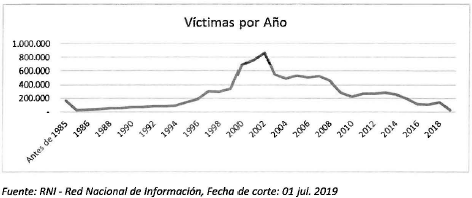 Desde el 2002 se inició una reducción significativa del número de víctimas registradas anuales, lo cual se aumentó en los últimos años gracias a la desintensificación del conflicto, producto de la desmovilización de la guerrilla de las FARC. Es importante mencionar que en el 2018 se vuelve a aumentar la cifra, reversando un proceso que se había mantenido en descenso desde el 2012.Anualmente desde el 2011 se han reparado cerca de 120.000 víctimas, lo que nos hace pensar que con el ritmo actual se requeriría 70 años para reparar a todas las registradas.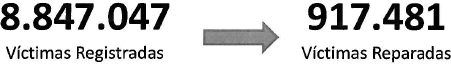 En el recientemente aprobado Plan Nacional de Desarrollo 2018-2022, en el Pacto XI. Por la Construcción de Paz: Cultura de la legalidad, convivencia, estabilización y víctimas, en la línea D Reparación: Colombia atiende y repara   a las víctimas, objetivo 2. Priorizar recursos en el componente de reparación de la política de víctimas, se estableció la meta para este cuatrienio en cuanto a reparación administrativa.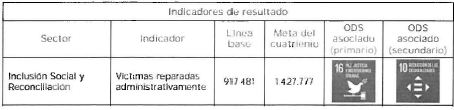 Esta decisión proyecta que en los 4 años se indemnizarán 510.296 personas, que, si se distribuye en las vigencias, concuerda con nuestra anterior afirmación de cerca de 120.000 personas anuales, es decir que se requerirían 70 años para completar la indemnización de todas las víctimas registradas.En las bases del Plan de Desarrollo, que hace parte integral de la ley, se identifica que son cinco las principales causales para hacer de este proceso tan lento.La disponibilidad de recursos financieros.    Dificultades en   la   monetización   de los bienes del Fondo para la Reparación a las Víctimas y los costos asociados a su administración.El pago de indemnizaciones judiciales. Proceso de documentación administrativo.5.	El crecimiento del universo de víctimas.Por último, es pertinente mencionar que, durante la discusión en el Congreso del Plan Nacional de Desarrollo, la Comisión de la Cámara de Representantes de Seguimiento a la Ley de Víctimas, realizó un constante trabajo con la Mesa Nacional de Víctimas y múltiples asociaciones que las agrupan, donde se evidenció un llamado constante para la ampliación de la ley.A modo de conclusiónDe lo expuesto hasta aquí podemos señalar los siguientes elementos, el Congreso tiene una amplia potestad legislativa, que le permite fijar, entre otras, las cláusulas de vigencia de las leyes, pero este contenido, como cualquier otro contenido con fuerza material de ley, está sujeto al control constitucional, tanto en sus dimensiones formales como en sus dimensiones sustantivas.Si bien los Actos Legislativos 01 de 2016 y 02 de 2017 no mencionan de manera expresa los ajustes a la Ley 1448 de 2011 y a los Decretos Ley Étnicos, es claro que existe un deber estatal, derivado del deber de cumplir de buena fe con los acuerdos, de realizar la revisión y el ajuste a la mencionada ley en orden a cumplir con los compromisos adquiridos en el acuerdo de paz. En esa medida, puede decirse que las víctimas tienen un derecho a que se discutan los ajustes necesarios a la Ley 1448 para fortalecer el esquema de reparación de las víctimas. Es claro que el Gobierno nacional tuvo la oportunidad de ajustar el marco normativo referenciado, a través del régimen del “fast track”, sin embargo, el no haberlo hecho a través de este mecanismo no lo exime de su deber de buena    fe de realizar estas discusiones; en todo caso la misma Ley 1448 de 2011 contempla el deber del Congreso de pronunciarse expresamente sobre el cumplimiento de esta.En principio, las normas que establecen la vigencia de una ley no deberían considerarse regresivas per se, sin embargo, esta regla no es absoluta y debe evaluarse en el caso concreto, pues las normas que establecen una vigencia limitada en el tiempo podrían llegar a tener efectos regresivos sobre poblaciones concretas en estado de vulnerabilidad. Tal es el caso de la norma de vigencia de la Ley 1448, que si bien fue pensada para tener una duración temporal como un instrumento de justicia transicional, con su desaparición tiene efectos regresivos para la población víctima, en términos de acceso a derechos como el de la participación, la ayuda humanitaria, incluso el registro, al no haber cumplido cabalmente con estos objetivos y en ese sentido, ante la permanencia de las circunstancias de vulnerabilidad de las víctimas.El Congreso es quien está llamado a reglamentar la materia, en términos de definir las adecuaciones necesarias a la Ley 1448, en cumplimiento de sus deberes de buena fe y de discutir expresamente si se han cumplido los derechos garantizados por la Ley 1448 y en qué medida lo han sido. De esta forma el Congreso de la República debe pronunciarse expresamente sobre la ampliación de vigencia de la ley y del cumplimiento de su deber de buena fe de revisar la Ley 1448, advirtiendo en todo caso que tales ajustes deben cumplir el principio de progresividad y no regresividad.A partir de lo anteriormente mencionado y a dos años de finalizar la vigencia de la Ley 1448 de 2011, consideramos necesario, ampliar por 10 años más el término consignado en la ley y en los decretos ley étnicos. Puesto que, si aún hoy se lograra solucionar las 5 causas expuestas en el Plan de Desarrollo, no se lograría cumplir sino con cerca de un 16% de las víctimas registradas por la Unidad de Víctimas.Considerando la importancia del papel de las víctimas en la construcción de una paz estable y duradera, los invitamos a acompañar esta iniciativa para así lograr alcanzar el anhelo de las víctimas y cerrar las heridas que ponen en riesgo la paz.Consideraciones del ponenteSe manifiesta cierto grado de consenso sobre la necesidad de ampliar la Ley 1448 de 2011, por al menos dos razones por un lado la existencia de dos proyectos de Ley en el mismo sentido. Por un lado, el proyecto de Ley el 272 de 2019 Cámara (radicado por integrantes del partido Centro Democrático) y el Proyecto de Ley 247 de 2019 Cámara (acumulado con el PL 199 del 2019 Cámara), aunque este último incluye además de la ampliación de la Ley de Víctimas y de restitución de Tierras la de los Decretos Ley con enfoque diferencial (Decreto Ley 4633 de 2011, Decreto Ley 4635 de 2011 y el Decreto Ley 4634 de 2011). De la misma manera es importante destacar que el día 11 de octubre, y tras una audiencia en la Corte Constitucional en la que se debatía el impacto de la perdida de vigencia de la Ley 1448 de 2011 sobre los derechos de las Víctimas, el presidente Iván Duque anuncio públicamente su intención de buscar la prórroga de la Ley 1448Con lo anterior en consideración es importante destacar que en su momento la expedición de la Ley 1448 fue vista como un importante avance para la Consolidación de los derechos de las víctimas. La Ley 1448 busco integrar en un gran sistema todos los planes y programas existentes, así como unificar y estandarizar criterios y procedimientos con el fin de lograr mayor cobertura, eficacia e impacto de la atención y la reparación a las víctimas de violaciones de derechos humanos e infracciones al Derecho Internacional Humanitario (DIH). Así mismo, la Ley 1448 produjo un cambio en la relación entre la víctima y el Estado a partir del reconocimiento de las víctimas y de las violaciones.Sin embargo, a día de hoy la implementación de la Ley 1448 de 2011 sigue sin lograrse de manera efectiva, para el efecto simplemente queremos resaltar los siguientes elementos identificados por los órganos de control en su sexto informe de seguimiento a la Ley 1448:En materia de rehabilitación a través del Programa de Atención Psicosocial y Salud Integral y la Estrategia de Recuperación Emocional tenemos que: De la meta acumulada de 480.000 víctimas atendidas en el cuatrienio, el Gobierno Nacional reporta que atendió a 530.670 con corte a 31 de diciembre de 2018, lo que corresponde a una ejecución del 111%. Ahora bien, si la cifra de 530.670 personas con atención psicosocial reportadas por el Gobierno Nacional se compara con la meta definida en el CONPES 3726 de 913.000 para el año 2021, se puede afirmar que faltando 23 meses para que se termine la vigencia de la Ley 1448 de 2011, el resultado de implementación de este indicador es del 58%. Ahora, si se contrasta con el universo estimado de víctimas para atención psicosocial de 3.472.453, proyectado por la RNI, este avance es tan solo de 13%. Por su parte, en el PND 2018-2022 se define para este indicador una meta de 1.152.999 víctimas atendidas para el cuatrienio, partiendo de una línea base a 2018 de 692.999 personas, lo que implica que se atenderán 460.000 personas. Al ser este número menor a la meta establecida para el cuatrienio anterior (2015-2018), se evidencia que el universo estimado de víctimas sujeto de atención no fue considerado para definir las metas. Con relación al indicador referente a las víctimas que acceden a medidas de rehabilitación física y/o mental, no hay claridad frente al resultado de la medición, lo que hace necesario un análisis del cumplimiento de la meta frente a la necesidad de atención, ya que no hay diagnóstico para la definición de acciones tendientes a cumplir la meta establecida para el año 2021. Se puede afirmar que las proyecciones en el marco de la planeación son inadecuadas y que los datos suministrados para la medición del cumplimiento de las metas presentan inconsistencias. Teniendo en cuenta el criterio de implementación del PAPSIVI, que focaliza las zonas con mayor presencia de víctimas, los datos muestran una concentración de implementación del programa en zonas urbanas consolidadas y poca cobertura en las zonas rurales y rurales distantes.En materia de restitución de tierras se ha indicado que: De acuerdo a la información suministrada en la plataforma Sinergia, el porcentaje de solicitudes en etapa administrativa a corte de 31 de diciembre de 2018, corresponde al 151%, superando la meta de 50.000 que se había propuesto. No obstante, esta cifra no se compadece con el total de solicitudes que ascienden a 121.876, lo que indica claramente una deficiencia en la obligación de garantía de los derechos de las víctimas en el marco de la Ley 1448 de 2011.Uno de los principales retos, lograr el efectivo cumplimiento de las órdenes judiciales. Para ello, la Ley 1448 de 2011, estableció el seguimiento a posfallo a cargo de los jueces y magistrados especializados en restitución de tierras, lo cual ha resultado útil, pero aún no efectivo de acuerdo con los indicadores y resultados obtenidos.En la etapa administrativa a 31 de marzo de 2019, se presentaron ante la URT, 121.462150 solicitudes, de las cuales 95.473 fueron habilitadas por el Ministerio de Defensa para continuar con el respectivo trámite que incluye la microfocalización de las zonas. Esta cifra es el 79% del total de solicitudes, quedando un 21% sin la posibilidad de iniciar el trámite administrativo, lo que ha dificultado la materialización de los derechos de las víctimas de despojo o abandono en el marco del conflicto armado, debido a la imposibilidad de llegar a las zonas para realizar los estudios referentes a la caracterización de los habitantes, microfocalización e identificación de los predios. Persiste una menor inscripción de mujeres en el RTDAF, lo que puede representar posibles obstáculos a la implementación de la política de mujer rural y en general de igualdad de género.De igual forma de los 70.442 casos que con corte a 31 de marzo de 2019 se les dio trámite administrativo, 45.379152 no fueron inscritos, lo que representa el 64% de las solicitudes, persistiendo un alto número de negacionesAhora bien, para la etapa judicial es necesario precisar que de las 25.063 solicitudes que fueron inscritas en el RTDAF, 17.961 cuentan con demanda presentada, quedando el 29% aún sin resolver y a la espera de la presentación de acciones ante los juzgados de restitución de tierras. Esta cifra de demandas presentadas es todavía más precaria si se comparada con la totalidad de solicitudes de restitución de tierras en etapa administrativa que a 31 de marzo de 2019 son 121.462.En materia de vivienda urbana y rural los órganos de control concluyeron que el ejercicio de seguimiento al acceso a la vivienda por parte de la población víctima de desplazamiento, permite señalar que existe una insuficiente oferta de vivienda nueva o usada para esta población, y se concluyó que no se habían superado las barreras de acceso para ampliar la cobertura. En esa medida no han cubierto la demanda de vivienda de las víctimasExiste una oferta de vivienda rural insuficiente para las personas desplazadas y las comunidades en procesos de retorno y reubicación, adicionalmente continúa sin resolver las situaciones derivadas de proyectos de vivienda rural inconclusos, paralizados o siniestrados.En materia de Educación Superior tenemos que de las 70.671 víctimas que solicitaron créditos educativos condonables, solo al 4.972 (5) %, se les aprobó la solicitud, y de este universo, únicamente 3.395 legalizaron el crédito, cumpliendo con los requerimientos estipulados para condonar sus estudios de educación superior. Ahora bien, la población víctima que accede a algún nivel de educación superior no solo lo puede hacer por medio del Fondo de Educación Superior para Víctimas sino también por otras alternativas de financiación (incluyendo recursos propios), toda vez que las cifras que presenta el SNIES, son mayores a las del Fondo. Aun así, los recursos aportados por las entidades para el funcionamiento del Fondo resultan insuficientes.En materia de generación de ingresos: se ha identificado la necesidad del rediseño de una política clara y efectiva en el marco de la generación de ingresos, que incluya de manera diferenciada y articulada las necesidades de las víctimas tal como se establece desde el Auto 373 de 2016 de la Corte Constitucional. En Sinergia, se registra el avance para los siguientes indicadores: i) Víctimas formadas para potenciar el enganche laboral con un reporte de 21.913 víctimas en el cuatrienio; ii) víctimas de desplazamiento forzado atendidas en la línea de intervención de formación para el trabajo, que reporta un avance de 2.970.638; iii) en atención a víctimas para la línea de emprendimiento y fortalecimiento se presentaron 277.987 víctimas atendidas. Los anteriores indicadores presentan un cumplimiento alto dadas las metas fijadas por el propio gobierno, sin embargo, se advierte que las metas fueron insuficientes considerando el universo de víctimas y que al contrastar las cifras presentadas por las entidades competentes se encontraron inconsistencias.Frente a la Indemnización administrativa: tenemos que el Gobierno Nacional no alcanzó el 100% de las metas propuestas en el Plan Nacional de Desarrollo 2014- 2018, aun cuando estas eran bajas en relación con el universo de víctimas susceptibles de ser indemnizadas. Adicionalmente, el número de víctimas susceptibles de indemnización es de 6.495.713 personas, y de estas solo 821.836, lo que corresponde al 13% han recibido esta medida de reparación, a dos años de terminar la vigencia prevista inicialmente en la Ley 1448 de 2011.En materia de reparación colectiva después de ocho años de la entrada en vigencia de la Ley 1448 de 2011, y de conformidad con las fases que contempla el Modelo de Reparación Colectiva, se encuentran en esta ruta 669262 sujetos colectivos, de los cuales únicamente seis han terminado la ejecución de las medidas del Plan Integral de Reparación Colectiva –en adelante, PIRC –, mientras que el 76% se encuentran en fases iniciales de la ruta.• En materia de asistencia Humanitaria tenemos que la dinámica del desplazamiento forzado y otros hechos victimizantes demuestra que, a pesar de las acciones implementadas por el Gobierno Nacional, persisten situaciones de conflicto armado y de violencia organizada que implican el incumplimiento de las garantías de no repetición de violaciones a los derechos humanos, así como la continuidad de las afectaciones que impiden la reconstrucción del tejido social. Sumado a lo anterior, se evidencia la necesidad de continuar aunando esfuerzos para garantizar el derecho fundamental de las víctimas al mínimo vital, a través del cumplimiento del derecho a solicitar y recibir atención humanitaria. Por ejemplo, solo entre enero y agosto de 2019 la Consultoría para los Derechos Humanos y el Desplazamiento CODHES registra 33.411 víctimas de desplazamiento forzado en 64 eventos de desplazamiento.Es decir, no hay componente de los derechos de las víctimas que no tenga importantes retrasos en su implementación efectiva, y persisten barreras materiales y formales para que las víctimas acceso a sus derechos. En ese orden de ideas, puede indicarse que la Ley 1448 aún no ha cumplido los objetivos para las cuales fue planteada, por el contrario, la consolidación y cumplimiento efectivo de los derechos de las víctimas sigue siendo una tarea pendiente, y en ese sentido también lo son sus objetivos transicionales. En ese orden, de ideas, si bien es cierto persisten algunas discusiones sobre aspectos importantes de la Ley 1448 de 2011, también es cierto que estos aspectos pueden abordarse con mayor tranquilidad una vez se cuenten con el diagnostico gubernamental y que esto no es óbice para avanzar en la discusión de la ampliación de la Ley 1448 de 2011, pues se asume que toda reforma posterior deberá asumir un enfoque de progresividad y en ese sentido, el contenido actual de la Ley 1448 es el mínimo de derechos que ha de garantizarse. De esta forma, garantizar la ampliación de la Ley 1448 de 2011 es el primer paso para garantizar la existencia de un marco normativo e institucional para los derechos de las víctimas, sin perjuicio de que posteriormente el congreso de la República en uso de sus facultades constitucionales decida ampliar los contenidos de la misma.En esa perspectiva lo más adecuado entonces es continuar con el trámite de estos proyectos de Ley, haciendo las modificaciones correspondientes para la ampliación de la 1448 de 2011 y los Decretos Ley Étnicos, buscando una apuesta multipartidista en pos de la garantía de los derechos de las víctimas del conflicto armado.PLIEGO DE MODIFICACIONESPROPOSICIÓNPor las anteriores consideraciones, solicitamos a los miembros de la Comisión Primera de la Cámara de Representantes, dar primer debate al Proyecto de Ley 199 de 2019 “POR MEDIO DE LA CUAL MODIFICA LA LEY 1448 DE 2011 AMPLIANDO POR 10 AÑOS LA VIGENCIA DE LA MISMA”, acumulado con el Proyecto de Ley 247 de 2019 Cámara “POR MEDIO DE LA CUAL SE MODIFICAN LOS ARTÍCULOS 208 DE LEY 1448 DE 2011, 194 DEL DECRETO LEY 4633 DE 2011, 123 DEL DECRETO LEY 4634 DE 2011, Y DEL DECRETO LEY 4635 DE 2011, PRORROGÁNDOSE LAS ANTERIORES NORMAS POR DIEZ AÑOS MÁS. Cordialmente,JOHN JAIRO HOYOS GARCIACoordinador Ponente JUAN CARLOS LOZADA VARGASCoordinador PonenteJOSE DANIEL LOPEZ JIMENEZPonenteGABRIEL JAIME VALLEJO CHUJFIPonenteBUENAVENTURA LEON LEONPonenteJUANITA GOEBERTUS ESTRADAPonenteLUIS ALBERTO ALBAN URBANOPonenteTEXTO PROPUESTOINFORME DE PONENCIA PARA PRIMER DEBATE EN CÁMARA DEL PROYECTO DE LEY 199 DE 2019 CÁMARA ACUMULADO CON EL PROYECTO DE LEY 247 DE 2019 CAMARA “POR MEDIO DE LA CUAL SE MODIFICA LA LEY 1448 DE 2011 Y LOS DECRETOS LEY ÉTNICOS 4633 DE 2011, 4634 DE 2011, Y 4635 DE 2011, AMPLIANDO POR 10 AÑOS SU VIGENCIA”El Congreso de Colombia  Decreta:ARTÍCULO 1º. OBJETO. A través de esta ley se aumenta en diez años la vigencia de la ley 1448 de 2011 “Por la cual se dictan medidas de atención, asistencia y reparación integral a las víctimas del conflicto armado interno y se dictan otras disposiciones”. Y de los Decretos Ley Étnicos 4633 de 2011, 4634 de 2011, y 4635 de 2011.Lo anterior puesto que el proceso de reparación consignado en la ley y en los decretos ley étnicos se ha demorado más de lo previsto y se debe garantizar la atención y reparación de las víctimas en el marco de una paz estable y duradera. ARTÍCULO 2º. Modifíquese el artículo 208 de la Ley 1448 de 2011, así:ARTÍCULO 208. VIGENCIA Y DEROGATORIAS. La presente ley rige a partir de su promulgación y tendrá una vigencia de veinte (20) años, y deroga todas las disposiciones que le sean contrarias, en particular los artículos 50, 51, 52 y 53 de la Ley 975 de 2005.PARÁGRAFO 1o. El Gobierno Nacional presentará un informe anual al Congreso de la República detallado sobre el desarrollo e implementación de la presente ley, así como el objeto cumplido de las facultades implementadas.PARÁGRAFO 2o. Un año antes del vencimiento de la vigencia de esta ley, el Congreso de la República deberá pronunciarse frente a la ejecución y cumplimiento de la misma.ARTÍCULO 3º. Modifíquese el artículo 194 del Decreto Ley 4633 de 2011, Decreto por el cual se dictan medidas de asistencia, atención, reparación integral y de restitución de derechos territoriales a las víctimas pertenecientes a los pueblos y comunidades indígenas, el cual quedará así:Artículo 194. VIGENCIA Y DEROGATORIAS. El presente Decreto Ley rige a partir de su promulgación, tendrá una vigencia de 20 años y deroga todas las disposiciones que le sean contrarias.ARTÍCULO 4º. Modifíquese el artículo 123 del Decreto Ley 4634 de 2011, Decreto por el cual se dictan medidas de Asistencia, Atención, Reparación Integral y Restitución de Tierras a las víctimas pertenecientes al pueblo Rrom o Gitano, el cual quedará así:Artículo 123. VIGENCIA Y DEROGATORIAS. El presente Decreto rige a partir de su publicación, tendrá una vigencia de 20 años, y deroga todas las disposiciones que le sean contrarias.ARTICULO 5. Modifíquese el artículo 156 del Decreto Ley 4635 de 2011, Decreto por el cual se dictan medidas de asistencia, atención, reparación integral y de restitución de tierras a las víctimas pertenecientes a comunidades negras, afrocolombianas, raizales y palenqueras, el cual quedará así: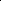 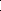 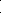 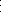 Artículo 156. VIGENCIA Y DEROGATORIAS. El presente Decreto rige a partir de su promulgación, tendrá una vigencia de 20 años, y deroga todas las disposiciones que le sean contrarias.ARTÍCULO 6º. Vigencia. La presente ley rige a partir de su promulgación y deroga las disposiciones que le sean contrarias.  Cordialmente, JOHN JAIRO HOYOS GARCIA             JUAN CARLOS LOZADA VARGASCoordinador Ponente                            Coordinador PonenteJOSE DANIEL LOPEZ JIMENEZPonenteGABRIEL JAIME VALLEJO CHUJFIPonenteBUENAVENTURA LEON LEONPonenteJUANITA GOEBERTUS ESTRADAPonenteLUIS ALBERTO ALBAN URBANOPonenteIntervinientePosición Frente a la prórroga de la vigencia de la Ley 1448Viceministerio del Interiorla ampliación del termino de vigencia de la Ley era necesario, pero para determinar la nueva vigencia debía esperarse a que el gobierno nacional presentará su informe al CongresoUARIVla ampliación del termino de vigencia de la Ley era necesario, pero para determinar la nueva vigencia debía esperarse a que el gobierno nacional presentará su informe al CongresoRepresentante Mesa Nacional de Víctimasse requiere ampliar el plazo de la vigencia de la Ley y de los Decretos Ley Étnicos para asegurar la estabilidad del marco normativo e institucional para la reparación de las víctimas, siendo posible posponer otras discusiones sobre ajuste a la mismaDefensoría del Pueblose requiere ampliar el plazo de la vigencia de la Ley para asegurar la estabilidad del marco normativo e institucional para la reparación de las víctimas, siendo posible posponer otras discusiones sobre ajuste a la misma.DPSla ampliación del termino de vigencia de la Ley era necesario, pero para determinar la nueva vigencia debía esperarse a que el gobierno nacional presentará su informe al CongresoContraloría General de la Repúblicarequiere ampliarse la vigencia de la Ley pero al mismo tiempo deben discutirse los ajustes estructurales de estaURTla ampliación del termino de vigencia de la Ley era necesario, pero para determinar la nueva vigencia debía esperarse a que el gobierno nacional presentará su informe al Congreso. Sin embargo, afirmo que incluso con la perdida de vigencia de la Ley la URT llevaría hasta el final los procesos de restitución de acuerdo a la solicitudes realizadas.Víctima desplazamiento proveniente Magdalenarequiere ampliarse la vigencia de la Ley pero al mismo tiempo deben discutirse los ajustes estructurales de estaSuperintendencia de Notariado y Registrose requiere ampliar el plazo de la vigencia de la Ley para asegurar la estabilidad del marco normativo e institucional para la reparación de las víctimas, siendo posible posponer otras discusiones sobre ajuste a la misma. (énfasis en terminar los procesos rezagados o que faltan)CODHESrequiere ampliarse la vigencia de la Ley y los Decretos Ley Étnicos para asegurar la restitución de los derechos territoriales de los pueblos étnicos y asegurar la protección de  los derechos de las víctimas del conflicto armado.Ministerio del Trabajose requiere ampliar el plazo de la vigencia de la Ley para asegurar la estabilidad del marco normativo e institucional para la reparación de las víctimas, siendo posible posponer otras discusiones sobre ajuste a la misma. CCJrequiere ampliarse la vigencia de la Ley pero al mismo tiempo deben discutirse los ajustes estructurales de estaMinisterio de EducaciónNo fijo posición sobre la ampliación pero destacó la importancia de la Ley 1448 para la reparación a las víctimasVíctima proveniente sur de Metase requiere ampliar el plazo de la vigencia de la Ley para asegurar la estabilidad del marco normativo e institucional para la reparación de las víctimas, siendo posible posponer otras discusiones sobre ajuste a la mismaMedicina LegalNo fijo posición sobre la ampliación pero destacó la importancia de la Ley 1448 para la reparación a las víctimasVíctima perteneciente a fuerzas armadasrequiere ampliarse la vigencia de la Ley pero al mismo tiempo deben discutirse los ajustes estructurales de esta (énfasis en los ajustes para incluir víctimas pertenecientes a fuerzas armadas)Movicerequiere ampliarse la vigencia de la Ley pero al mismo tiempo deben discutirse los ajustes estructurales de estaIPCse requiere ampliar el plazo de la vigencia de la Ley para asegurar la estabilidad del marco normativo e institucional para la reparación de las víctimas, siendo posible posponer otras discusiones sobre ajuste a la mismaAsociación Tierras Urabáse requiere ampliar el plazo de la vigencia de la Ley para asegurar la estabilidad del marco normativo e institucional para la reparación de las víctimas, siendo posible posponer otras discusiones sobre ajuste a la misma.Víctima reclutamiento forzadose requiere ampliar el plazo de la vigencia de la Ley para asegurar la estabilidad del marco normativo e institucional para la reparación de las víctimas, siendo posible posponer otras discusiones sobre ajuste a la mismaArticuladoContenido Proyecto de Ley 199 de 2019 CámaraARTICULO 1Objeto de la LeyARTICULO 2Modificación al Artículo 208 de la Ley 1448 de 2011, en el cual se define la vigencia de la ley por 20 añosARTICULO 3Vigencia y derogatoriasArticuladoContenido Proyecto de Ley 247 de 2019 Cámara ARTICULO 1Objeto de la LeyARTICULO 2Modificación al Artículo 208 de la Ley 1448 de 2011, en el cual se define la vigencia de la ley por 20 añosARTICULO 3Modificación al artículo 194 del Decreto Ley 4633 de 2011. en el cual se define la vigencia del Decreto Ley por 20 añosARTICULO 4Modificación al artículo 123 del Decreto Ley 4634 de 2011 de 2011. en el cual se define la vigencia del Decreto Ley por 20 añosARTICULO 5Modificación al artículo 156 del Decreto Ley 4635 de 2011. en el cual se define la vigencia del Decreto Ley por 20 añosARTICULO 6Vigencia y derogatoriasProyecto radicado 199 del 2019 CámaraProyecto radicado 247 de 2019 CámaraTexto Ponencia ComentariosTitulo“POR MEDIO DE LA CUAL MODIFICA LA LEY 1448 DE 2011 AMPLIANDO POR 10 AÑOS LA VIGENCIA DE LA MISMA”,Titulo“POR MEDIO DE LA CUAL SE MODIFICAN LOS ARTÍCULOS 208 DE LEY 1448 DE 2011, 194 DEL DECRETO LEY 4633 DE 2011, 123 DEL DECRETO LEY 4634 DE 2011, Y DEL DECRETO LEY 4635 DE 2011, PRORROGÁNDOSE LAS ANTERIORES NORMAS POR DIEZ AÑOS MÁS.Titulo“POR MEDIO DE LA CUAL SE MODIFICA LA LEY 1448 DE 2011 Y LOS DECRETOS LEY 4633 DE 2011, 4634 DE 2011, Y 4635 DE 2011.,  AMPLIANDO POR 10 AÑOS SU VIGENCIA ”Durante la audiencia pública se hizo evidente que la ampliación debía también ser extensiva a los decretos ley referentes a las Víctimas del Conflicto armado ARTÍCULO 1º. OBJETO: A través de esta ley se aumenta en diez años la vigencia de la ley 1448 de 2011 “Por la cual se dictan medidas de atención, asistencia y reparación integral a las víctimas del conflicto armado interno y se dictan otras disposiciones”. Lo anterior puesto que el proceso de reparación consignado en la ley se ha demorado más de lo previsto y se debe garantizar la atención y reparación de las víctimas en el marco de una Paz estable y duradera.ARTICULO 1. OBJETO. Con el fin de dar cumplimiento al Acuerdo Final para la Terminación del Conflicto y la Construcción de una Paz Estable y Duradera respecto a la centralidad de las víctimas, especialmente en lo referido al punto 5.1.3.7 que estipulo la obligación de reforma la Ley de Victimas para fortalecer la atención y reparación y adecuarla a los nuevos contextos de una paz estable y duradera, por medio de una política realmente reparadora, al presente ley modifica los artículos 208 de la Ley 1448 de 2011, 194 del Decreto Ley 4633 de 2011, 123 del Decreto Ley 4634 de 2011 y 156 del Decreto Ley 4635 de 2011, prorrogándose las anteriores normas por diez años más. ARTÍCULO 1º. OBJETO: A través de esta ley se aumenta en diez años la vigencia de la ley 1448 de 2011 “Por la cual se dictan medidas de atención, asistencia y reparación integral a las víctimas del conflicto armado interno y se dictan otras disposiciones” y de los Decretos Ley Étnicos 4633 de 2011, 4634 de 2011, y 4635 de 2011.Lo anterior puesto que el proceso de reparación consignado en la ley se ha demorado más de lo previsto y se debe garantizar la atención y reparación de las víctimas en el marco de una Paz estable y duradera.Luego la acumulación con el Proyecto de Ley 247 de 2019 Cámara de la HR María José Pizarro, de las intervenciones del Coordinador de la Mesa Nacional de Victimas,  Codhes y de los coordinadores de ponentes se consideró aprobar esta modificaciónARTÍCULO 2º. Modifíquese el artículo 208 de la Ley 1448 de 2011, así: ARTÍCULO 208. VIGENCIA Y DEROGATORIAS. La presente ley rige a partir de su promulgación y tendrá una vigencia de veinte (20) años, y deroga todas las disposiciones que le sean contrarias, en particular los artículos 50, 51, 52 y 53 de la Ley 975 de 2005.PARÁGRAFO 1o. El Gobierno Nacional presentará un informe anual al Congreso de la República detallado sobre el desarrollo e implementación de la presente ley, así como el objeto cumplido de las facultades implementadas.PARÁGRAFO 2o. Un año antes del vencimiento de la vigencia de esta ley, el Congreso de la República deberá pronunciarse frente a la ejecución y cumplimiento de la misma.ARTICULO 2 Modifíquese el Articulo 208 de la Ley 1448 de 2011, Ley de Atención y Reparación Integral a las Victimas y de Restitución de Tierras, el cual quedara así: ARTÍCULO 208. VIGENCIA Y DEROGATORIAS. La presente ley rige a partir de su promulgación y tendrá una vigencia de veinte (20) años, y deroga todas las disposiciones que le sean contrarias.ARTÍCULO 2º. Modifíquese el artículo 208 de la Ley 1448 de 2011, así: ARTÍCULO 208. VIGENCIA Y DEROGATORIAS. La presente ley rige a partir de su promulgación y tendrá una vigencia de veinte (20) años, y deroga todas las disposiciones que le sean contrarias, en particular los artículos 50, 51, 52 y 53 de la Ley 975 de 2005.PARÁGRAFO 1o. El Gobierno Nacional presentará un informe anual al Congreso de la República detallado sobre el desarrollo e implementación de la presente ley, así como el objeto cumplido de las facultades implementadas.PARÁGRAFO 2o. Un año antes del vencimiento de la vigencia de esta ley, el Congreso de la República deberá pronunciarse frente a la ejecución y cumplimiento de la misma.Articulo 3 Modifíquese el artículo 194 del Decreto Ley 4633 de 2011, Decreto por el cual se dictan medidas de asistencia, atención, reparación integral y de restitución de derechos territoriales a las víctimas pertenecientes a los pueblos y comunidades indígenas, el cual quedará así: Artículo 194. VIGENCIA Y DEROGATORIAS. El presente Decreto Ley rige a partir de su promulgación, tendrá una vigencia de 20 años y deroga todas las disposiciones que le sean contrarias.Articulo 3 Modifíquese el artículo 194 del Decreto Ley 4633 de 2011, Decreto por el cual se dictan medidas de asistencia, atención, reparación integral y de restitución de derechos territoriales a las víctimas pertenecientes a los pueblos y comunidades indígenas, el cual quedará así: Artículo 194. VIGENCIA Y DEROGATORIAS. El presente Decreto Ley rige a partir de su promulgación, tendrá una vigencia de 20 años y deroga todas las disposiciones que le sean contrarias.Luego la acumulación con el Proyecto de Ley 247 de 2019 Cámara de la HR María José Pizarro, de las intervenciones del Coordinador de la Mesa Nacional de Victimas,  Codhes y de los coordinadores de ponentes se consideró aprobar esta modificaciónArtículo 4. Modifíquese el artículo 123 del Decreto Ley 4634 de 2011, Decreto por el cual se dictan medidas de Asistencia, Atención, Reparación Integral y Restitución de Tierras a las víctimas pertenecientes al pueblo Rrom o Gitano, el cual quedará así: Artículo 123. VIGENCIA Y DEROGATORIAS. El presente Decreto rige a partir de su publicación, tendrá una vigencia de 20 años, y deroga todas las disposiciones que le sean contrarias.Artículo 4. Modifíquese el artículo 123 del Decreto Ley 4634 de 2011, Decreto por el cual se dictan medidas de Asistencia, Atención, Reparación Integral y Restitución de Tierras a las víctimas pertenecientes al pueblo Rrom o Gitano, el cual quedará así: Artículo 123. VIGENCIA Y DEROGATORIAS. El presente Decreto rige a partir de su publicación, tendrá una vigencia de 20 años, y deroga todas las disposiciones que le sean contrarias.Luego la acumulación con el Proyecto de Ley 247 de 2019 Cámara de la HR María José Pizarro, de las intervenciones del Coordinador de la Mesa Nacional de Victimas,  Codhes y de los coordinadores de ponentes se consideró aprobar esta modificaciónArticulo 5 Modifíquese el artículo 156 del Decreto Ley 4635 de 2011, Decreto por el cual se dictan medidas de asistencia, atención, reparación integral y de restitución de tierras a las víctimas pertenecientes a comunidades negras, afrocolombianas, raizales y palenqueras, el cual quedará así: Artículo 156. VIGENCIA Y DEROGATORIAS. El presente Decreto rige a partir de su promulgación, tendrá una vigencia de 20 años, y deroga todas las disposiciones que le sean contrarias.Articulo 5 Modifíquese el artículo 156 del Decreto Ley 4635 de 2011, Decreto por el cual se dictan medidas de asistencia, atención, reparación integral y de restitución de tierras a las víctimas pertenecientes a comunidades negras, afrocolombianas, raizales y palenqueras, el cual quedará así: Artículo 156. VIGENCIA Y DEROGATORIAS. El presente Decreto rige a partir de su promulgación, tendrá una vigencia de 20 años, y deroga todas las disposiciones que le sean contrarias.Luego la acumulación con el Proyecto de Ley 247 de 2019 Cámara de la HR María José Pizarro, de las intervenciones del Coordinador de la Mesa Nacional de Victimas,  Codhes y de los coordinadores de ponentes se consideró aprobar esta modificaciónARTÍCULO 3º. Vigencia. La presente ley rige a partir de su promulgación y deroga las disposiciones que le sean contrariasARTÍCULO 6º. Vigencia. La presente ley rige a partir de su promulgación y deroga las disposiciones que le sean contrarias.  ARTÍCULO 6º. Vigencia. La presente ley rige a partir de su promulgación y deroga las disposiciones que le sean contrarias.  